Уважаемые родители, вашему вниманию для повторения и самостоятельного усвоения предлагаем выполнить следующие задания на тему «В мире животных»  11-15.10.2021г.Задание 1. Родителям рекомендуется:-рассмотреть с ребенком иллюстрации с изображением зверей наших лесов – зайца, белки, волка, медведя, ежа, лисы, лося;-отметить их внешние признаки;- рассказать о том, где они живут, чем питаются;- закрепить, в словарном запасе ребенка названия зверей и их детенышей;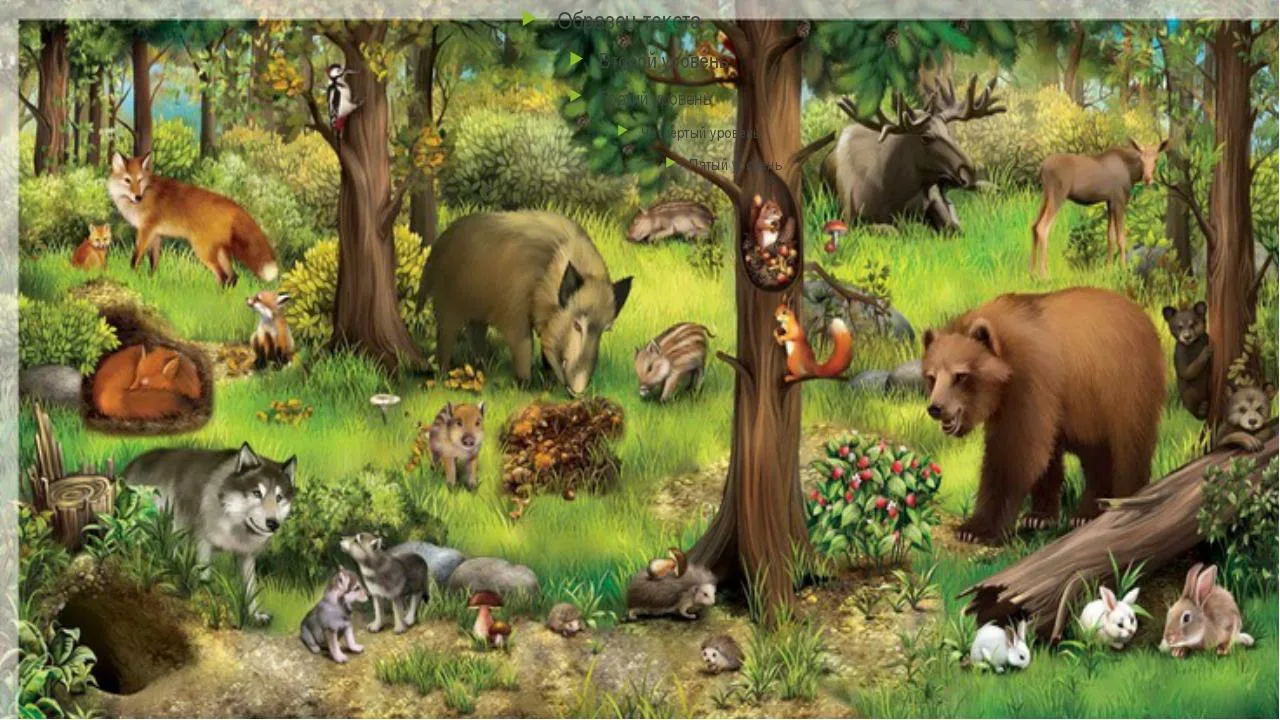 Задание 2. Выучить стихотворениеШёл лесничий из сторожкиПо глухой лесной дорожке.А навстречу заинька,Серенький, маленький.- Ты куда бежишь, косой?- Я бегу к себе домой.- Покажи мне, где твой дом.- Под развесистым кустомВидишь, вроде этого...Зайка прыг - и нет его.Задание 3. Скажи, где в лесу живет волк (лиса, еж, бобр, медведь, лось, белка, барсук, кабан, олень). Составь предложения по картинкам и символам. Например: «Белка живет в дупле».Лиса ... (нора). Еж ... (нора). Волк ... (логово). Медведь ... (берлога).Лось ... (чаща). Белка ... (дупло). Бобр ... (хатка) И т.д.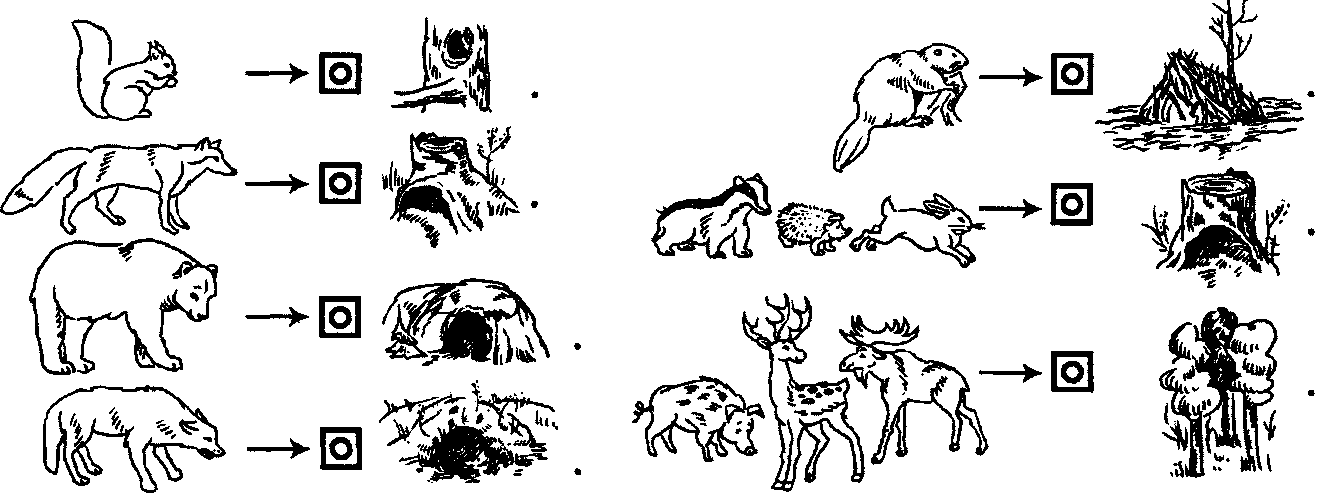 Задание 4. Д/И «Это правда или нет?»Цель. Учить детей находить неточности в тексте.Ход игры. Воспитатель говорит: «Послушайте внимательно стихотворение. Кто больше заметит небылиц, того, чего не бывает на самом деле?»Тёплая весна сейчас.                       Любит в речке посидеть.Виноград созрел у нас.                    А зимой среди ветвейКонь рогатый на лугу                     «Га-га-га, пел соловей.Летом прыгает в снегу.                    Быстро дайте мне ответ – Поздней осенью медведь                 Это правда или нет?Дети находят неточности и заменяют слова и предложения, чтобы получилось правильно.Задание 5.  «Составление рассказа-описания»Цель: формирование умения у детей составлять рассказ-описание о животном с опорой на план-схему.Дети составляют рассказ о внешнем виде дикого животного по плану.(название, где живет, внешний вид, чем питается, детеныш).Задание 6. Изменить слово хлеб в контексте предложения (упражнение в падежном и предложном согласовании).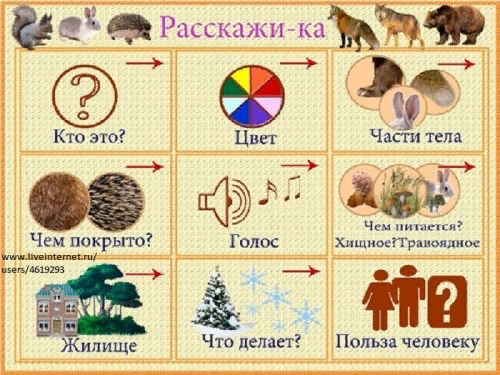 Задание 6. Попросите  ребенка  разделить названия диких животных на слоги и назвать сначала тех животных, названия которых делятся на два слога (мед-ведь, ли-са, бар-сук, ка-бан, за-яц, бел-ка, бо-бер, о-лень), а потом  тех животных, названия которых содержат один слог (лось, еж, рысь)Задание 7. Развитие фонематического слуха. Вспомнить названия диких животных,  начинающиеся с твердого согласного звука [Б] (бобер, барсук) и мягкого согласного звука [Б'] (белка)? Перечислить все названия, содержащие твердый согласный звук [К] (кабан, волк, белка, барсук)?Задание 8. Найди и раскрась.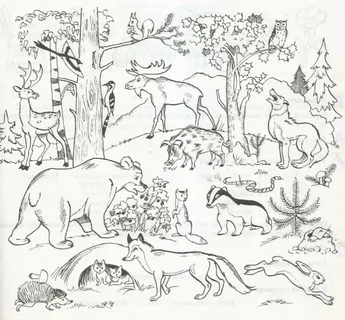 Задание 9. 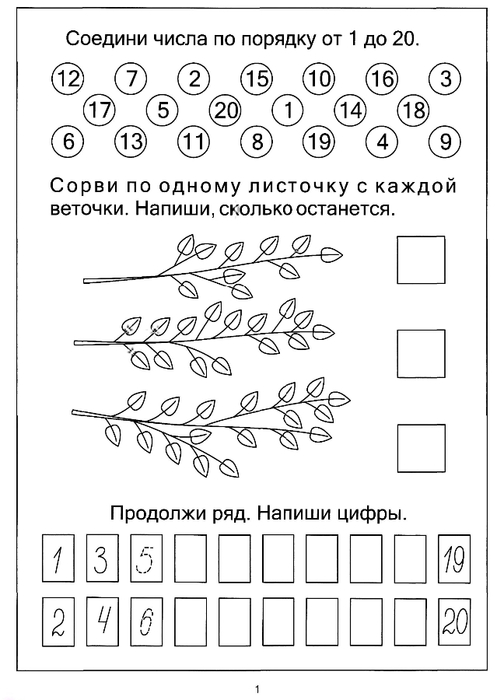 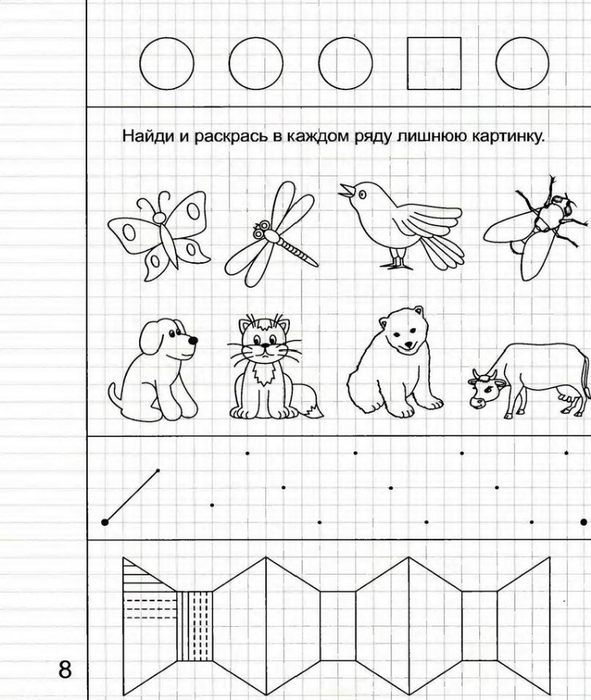 